МИНИСТЕРСТВО ОБРАЗОВАНИЯ РЕСПУБЛИКИ БЕЛАРУСЬучреждениЕ образования «Мозырский государственный педагогический университет имени И. П. Шамякина»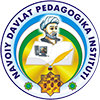 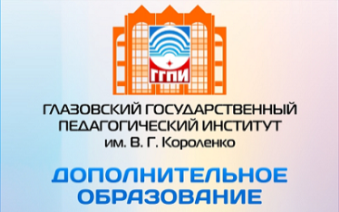 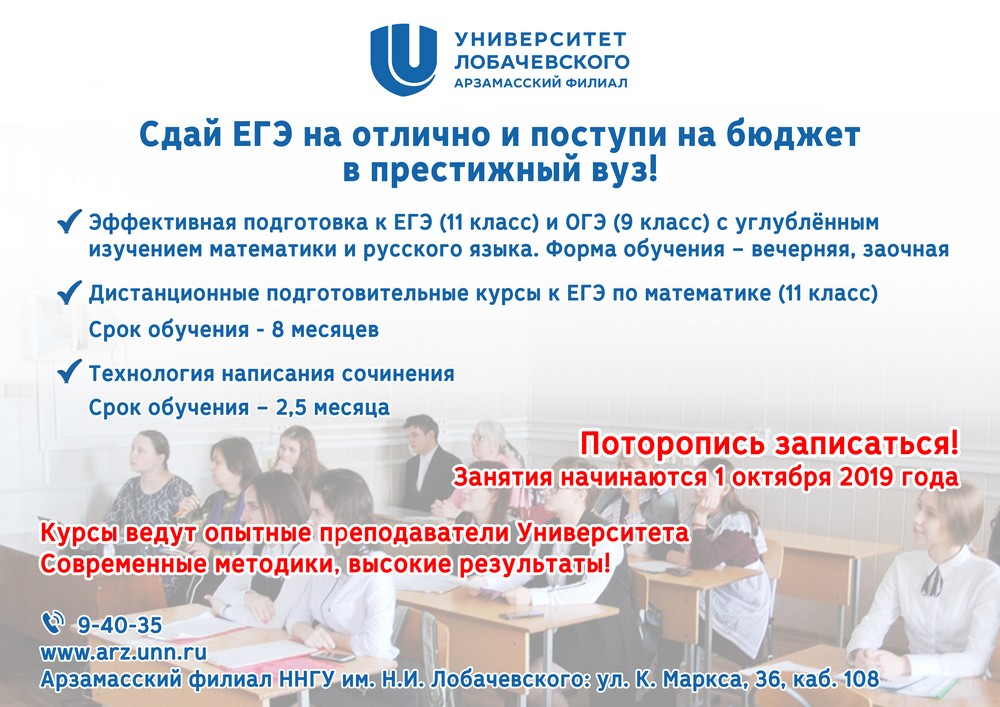 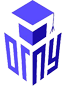 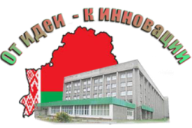 Информационное сообщениеУважаемые студенты и магистранты!Студенческое научное общество учреждения образования «Мозырский государственный педагогический университет им. И.П. Шамякина», Арзамасский филиал ННГУ имени Н.И. Лобачевского, ГБОУ ВПО «Оренбургский государственный педагогический университет», ФГБОУ ВПО «Глазовский педагогический институт имени В.Г.Короленко», Навоийский государственный педагогический институт приглашают Вас принять участие в XХVII Международной студенческой научно-практической конференции «ОТ ИДЕИ – К ИННОВАЦИИ», которая состоится 23 апреля 2020 года.Научные направления конференции:Теория и практика дошкольного и начального образования.Актуальные проблемы специального и инклюзивного образования.Психолого-педагогические проблемы обучения и воспитания.Социальная работа: опыт, проблемы, технологии.Физико-математическое образование: проблемы и перспективы развития.Инженерно-педагогическое образование: проблемы и перспективы.Экология, биология, охрана природы: наука и образование.Современная филология: язык, речь, текст. Методика преподавания филологических дисциплин.Актуальные проблемы исторической науки. Обществоведческое образование на современном этапе.Актуальные проблемы романо-германского языкознания. Современное иноязычное образование.Физическая культура спорт, аспекты формирования здорового образа жизни учащейся молодежи.Актуальные вопросы технологического и художественного образования в средней школе и системе дополнительного образования детей  и молодежи.Формы участия в конференции:очное участие: выступление с докладом на заседании секции (до 10 минут);заочное участие.Место проведения конференции: г.Мозырь, ул.Студенческая, д.28.Условия участия в конференции:Для участия в конференции необходимо прислать на адрес электронной почты prpnr2014@yandex.ru  заявку участника (приложение 1) и тезисы доклада. Оргкомитет имеет право отбора материалов для включения в Программу конференции. При выявлении некорректных заимствований работа участника не допускается к отбору.Участник может представить только один доклад.Прием материалов прекращается 10 апреля 2020 года. Несвоевременно предоставленные материалы не рассматриваются.По итогам работы конференции будет сформирован сборник материалов конференции. Участие в конференции бесплатное. Все расходы на проезд, проживание и питание оплачивают командирующие организации.Требования к оформлению:Текст доклада объемом 1–2 страницы набирается в текстовом редакторе Microsoft Word, шрифт Times New Roman, , через 1 интервал.Левое поле – 3 см, правое – 1,5 см, верхнее – 2 см, нижнее – 2 см, выравнивание по ширине, абзацный отступ – 1,25 см.Название доклада печатается без переноса заглавными буквами полужирным шрифтом посредине первой строки; ниже – полужирным курсивом – фамилия и инициалы автора (авторов), в скобках – сокращенное название учебного заведения, город; на следующей строке – инициалы и фамилия научного руководителя, ученая степень, ученое звание; текст печатается ниже через один интервал с абзацного отступа. Графики, диаграммы, таблицы вставляются в текст. Ссылки на литературу приводятся в тексте в квадратных скобках, например: [1, с.10]. Список литературы размещается сразу после текста, перечисление источников приводится в порядке цитирования в тексте согласно ГОСТу 7.1-2003 «Библиографическая запись. Библиографическое описание. Общие требования и правила составления».Пример оформления:НАЗВАНИЕСтепанов А.А. (УО МГПУ им. И.П.Шамякина, Мозырь)Научный руководитель  –  А.А. Иванов, канд. пед. наук, доцентТекст текст текст текст текст текст текст текст текст текст текст текст текст текст текст текст текст текст текст текст текст текст текст текст текст текст текст текст текст текст текст текст текст текст текст текст текст текст текст текст текст текст текст текст текст текст текст текст текст текст текст текст текст текст текст текст текст текст текст текст текст текст текст текст.ЛитератураЛатышина, Д. И. История педагогики (История образования и педагогической мысли) / Д. И. Латышина. – М. : Гардарики, 2005. – 603 с.Координатор: Омелюженко Юлия АлександровнаКонтактный тел. +375298169207, e-mail: prpnr2014@yandex.ruИнформация о конференции будет размещаться на сайте университета в разделе «Молодежь и наука» (http://nirs.mspu.by/)Приложение 1Заявка для участия в конференции «От идеи – к инновации»1Фамилия, имя, отчество автора2Статус участника (студент, магистрант) факультет, специальность, курс3Фамилия, имя, отчество научного руководителя, должность, ученая степень, ученое звание4Город, место учебы 5Название доклада6Укажите № секции для представления докладаТеория и практика дошкольного и начального образования.Актуальные проблемы коррекционной педагогики.Психолого-педагогические проблемы обучения и воспитания.Социальная работа: опыт, проблемы, технологии.Физико-математическое образование: проблемы и перспективы развития.Инженерно-педагогическое образование: проблемы и перспективы.Экология, биология, охрана природы: наука и образование.Современная филология: язык, речь, текст. Методика преподавания филологических дисциплин.Актуальные проблемы исторической науки. Обществоведческое образование на современном этапе.Актуальные проблемы романо-германского языкознания. Современное иноязычное образование.Физическая культура спорт, аспекты формирования здорового образа жизни учащейся молодежи.Актуальные вопросы технологического и художественного образования в средней школе и системе дополнительного образования детей  и молодежи7Номер телефона и e-mail автора8Номер телефона и e-mail научного руководителя9Форма участия в конференции